TRƯỜNG GIÁO LÝ  - VIỆT NGỮ THÁNH TÔMA THIỆN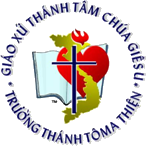 Giáo Xứ Thánh Tâm Chúa Giêsu2121 N. Denton DriveCarrollton, TX 75006ĐƠN XIN PHÉP NGHỈ HỌCNIÊN KHÓA 2013 – 2014Họ và tên học sinh: ………………………………………………………………………………………..(Student Name)		Họ (Last)			Tên Lót (Middle)			Tên Gọi (First)Lớp: ……..					Ngày sinh: …………………..……(Class)						(Birth date)Họ và tên phụ huynh: …………………………………………………………………………………….. (Parent/ guardian Name)	Họ (Last)			Tên Lót (Middle)			Tên Gọi (First)Thời gian nghỉ:  Từ ……………………. đến ……………………(Absent Date)Lý Do (Reason):   ……………………………………………………………………………………..………………………………………………………………………………………………………………………______________________________________			_______________________________Chữ ký phụ huynh(Parent/guardian signature)			Ngày		tháng		nămTRƯỜNG GIÁO LÝ  - VIỆT NGỮ THÁNH TÔMA THIỆNGiáo Xứ Thánh Tâm Chúa Giêsu2121 N. Denton DriveCarrollton, TX 75006ĐƠN XIN PHÉP NGHỈ HỌCNIÊN KHÓA 2013 – 2014Họ và tên học sinh: ………………………………………………………………………………………..(Student Name)		Họ (Last)			Tên Lót (Middle)			Tên Gọi (First)Lớp: ……..					Ngày sinh: …………………..……(Class)						(Birth date)Họ và tên phụ huynh: …………………………………………………………………………………….. (Parent/ guardian Name)	Họ (Last)			Tên Lót (Middle)			Tên Gọi (First)Thời gian nghỉ:  Từ ……………………. đến ……………………(Absent Date)Lý Do (Reason):   ……………………………………………………………………………………..………………………………………………………………………………………………………………………______________________________________			_______________________________Chữ ký phụ huynh(Parent/guardian signature)			Ngày		tháng		năm